ПРИЛОЖЕНИЕ 8 к МР 3.1.0140-18   ПОСЛЕДОВАТЕЛЬНОСТЬ МЫТЬЯ РУК Алгоритм мытья рук мылом и водой (продолжительность процедуры 40-60 секунд) Рис.1 - Увлажнить руки водой Рис.2 - Нанести на ладони необходимое количество мыла, потереть одну ладонь о другую Рис.3 - Правой ладонью растереть мыло по тыльной поверхности левой кисти и наоборот Рис.4 - Переплести пальцы, растирая ладонь о ладонь Рис.5 - Соединить пальцы в "замок", тыльной стороной пальцев растирать ладонь другой руки Рис.6 - Охватить большой палец левой руки правой ладонью и потереть его круговыми движениями, поменять руки Рис.7 - Круговыми движениями в направлении вперед и назад сомкнутыми пальцами правой руки потереть левую ладонь, поменять руки Рис.8 - Тщательно смыть мыло под проточной водопроводной водой Рис.9 - Тщательно промокнуть одноразовым полотенцем Рис.10 - Использовать полотенце для закрытия крана Рис.11 - Процедура закончена 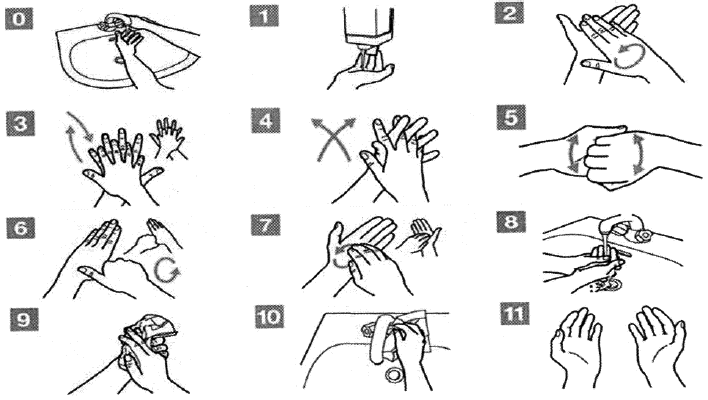 